Для быстрого и легкого запоминания таблицы умножения можно сделать с ребёнком специальные браслеты.Если поочередно носить такие браслеты на руке, то запоминание автоматически происходит быстрее, т.к. подключается зрительная память.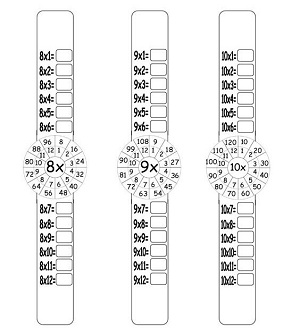 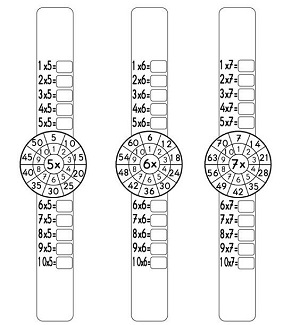 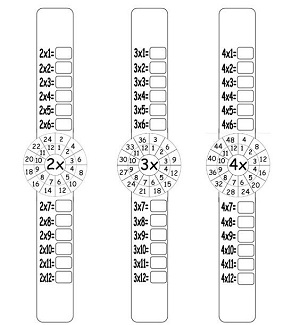 